Datos personalesGuillermo Luna Castillo	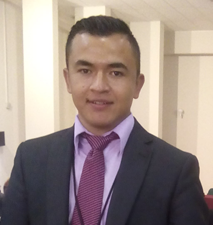 Fecha de Nacimiento: 25 de mayo de 1989Domicilio: Benjamín Argumedo # 526 Col. División del norte, CP 78110,San Luis Potosí, S.L.P.Cel.  44 43 20 08 50 y/o 44 41 76 41 10Estado civil: unión libreLicencia de Conducir: tipo BCorreo Electrónico.  memoluna2200@hotmail.comObjetivo.- Aplicar mis conocimientos en el desarrollo de mí trabajo y cubrir las expectativas del puesto que ocupe dentro de la organización. Ser objetivo en mi trabajo y aprender todo sobre el trabajo a realizar para poder ofrecer un trabajo eficaz y de pronta respuesta.Habilidades:Elaboración y Revisión de ContratosTrámites ante dependencias Públicas. Elaboración y contestación de Demanda, denuncias, recursos.Elaboración de Documentos Jurídicos. Tramites notariales.Proactivo, discusión, análisis y toma de decisiones, Atención a clientes, capacidad para buscar soluciones.Trabajo bajo presión.    Administración y Operatividad.Exposición De Proyectos, Iniciativa de Ideas.Deseos de Superación, Responsabilidad.Valores.Formación académica(2015-2018) Lic. En derecho, universidad Tangamanga.(carta pasante)(2005-2008) Preparatoria CECYTE (Técnico en Contabilidad)(2002-2005) Secundaria Técnica No.  68Programas de cómputoWordExcelPower pointLotus notesOutlookCursos laboralesCapacitación para asesores jurídicos en el nuevo Sistema de Justicia Penal (curso con duración de 100 horas, del 06 al 22 de junio y del 18 al 26 de julio)Participación en el " primer foro Nacional de mediación en San Luis Potosí" (días 22, 23 y 24 de abril del 2016)Cursos de montacargas ( manejo seguro y tipo de montacargas)Cursos de superación y motivación (máster team)Formación laboralAuxiliar jurídico, (enero 2018 - julio 2018) CEEAV, Centro Ejecutivo Estatal de Atención a Víctimas. Calle Ignacio López Rayón número # 450 tel. 8-12-13-69, jefe directo Norma Cristina Silva CarmonaFunciones desempeñadas.- auxiliar de asesoría jurídica, auxiliar al abogado representante de los asuntos en audiencias, elaboración de recursos, amparos y atención al usuario, encargado de asuntos en relación a desaparecidos, negligencias médicas, robos, daño en las cosas, violaciones, homicidios etc.; encargado  de checar expedientes, llevar control, hacer promociones y dar impulso procesal, asesoría jurídica en unidad de primer contacto, hacer acompañamientos a distintas unidades de ministerio público, asesorar al momento de levantar querella o denuncia, hacer canalizaciones a ministerios públicos, formulación de denuncias por escrito, seguimiento de expedientes y atención al usuario, archivo y control de documentos.Gestor de cobranza (agosto 2017- noviembre de 2017) Colegio de Contadores Públicos de San Luis Potosí, Calle Alfredo M Terrazas 90, Tequisquiapan, 78230 San Luis, S.L.P. Teléfono: 01 444 817 2853.            Jefe directo, Contadora Verónica Luna Castillo.Funciones desempeñadas. – encargado del control y cobranza de la cartera de socios que tiene el colegio, movimientos en bancos, trámites ante diferentes instituciones.Auxiliar jurídico (meritorio), (mayo 2016- julio 2017) CEEAV, Centro Ejecutivo Estatal de Atención a Víctimas. Calle Ignacio López Rayón número # 450 tel. 8-12-13-69, jefe directo Norma Cristina Silva CarmonaFunciones desempeñadas.- auxiliar de asesoría jurídica, auxiliar al abogado representante de los asuntos en audiencias, elaboración de recursos, amparos y atención al usuario, encargado de asuntos en relación a desaparecidos, negligencias médicas, robos, daño en las cosas, violaciones, homicidios etc.; encargado  de checar expedientes, llevar control, hacer promociones y dar impulso procesal, asesoría jurídica en unidad de primer contacto, hacer acompañamientos a distintas unidades de ministerio publico, asesorar al momento de levantar querella o denuncia, hacer canalizaciones a ministerios públicos, formulación de denuncias por escrito, seguimiento de expedientes y atención al usuario, archivo y control de documentos.(Enero 2016-abril 2016) lazaro-carreon consultores, calle Coronel Ontañon #405 Barrio de San Miguelito tel. 8-12-81-27Funciones desempeñadas. - encargado de la cartera de asuntos particulares, hacer promocione requisitos s, dar seguimiento de asuntos en la ciudad judicial, trato al cliente, mantener al día los asuntos conforme a los acuerdos emitidos por el supremo tribunal de justicia.(Enero 2013- julio 2015) A. Schuman de México S.A DE C.VFunciones desempeñadas. - montacarguista, encargado de recepción de materias primas, embarques de producto terminado, acomodo y control de almacén y surtimiento de líneas.(octubre 2011- enero 2013) 3m de MéxicoAlmacenista, control de inventarios, acomodo de materia prima y producto terminado, surtimiento de material a líneas y almacén.(diciembre 2010- septiembre 2011) Protrans de MéxicoAlmacenista, control de inventarios, surtimiento a líneas y carga y descarga de producto terminado.Información de interés y personal.Solo busco una oportunidad de demostrar que soy buen elemento y poder desenvolver mis habilidades y mis futuras habilidades.Soy una persona que jamás se limita, con hambre de triunfar y poder darme a conocer como una persona eficaz, tenas y trabajadora, cumplir mis metas y salir adelante mi deseo.Me gusta jugar futbol y pasar el mayor tiempo con mi familia.En cuestión de trabajo me enfoco en lo que hago, me gusta ser una persona ordenada y participativa, dar mis puntos de vista y opiniones, aprendo fácil mente y me enfoco en hacer las cosas a la primera y bien hechas.Por su atención le agradezco y espero una grata respuesta, estoy a sus órdenes.GUILLERMO LUNA CASTILLO.